Broj: _____________(Naziv Ambasade)______________ (adresa) , odnosno njen predstavnik, _______potvrđuje da niže navedeni __(opis robe i količina)______________ u vrijednosti od ____(navesti vrijednost)______€, po___(navesti broj komercijalnog ili drugog dokumenta ili izjave)_____________je namijenjen za službene potrebe _(navesti čije)__________, i moli da se isti oslobodi od plaćanja akcize.Podgorica,  . .2023 godine                                                                                                                                                                              Ambasador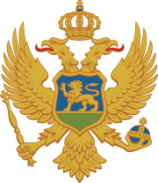 Crna GoraMinistarstvo vanjskih poslovaDiplomatski protokolBroj:                                                                                      Podgorica, . .2023.godine                                                     Diplomatski protokol Ministarstva vanjskih poslova Crne Gore ovim potvrđuje nadležnim carinskim vlastima da u ovom slučaju ima mjesta primjeni odredbi- člana 31 stav 1 tačka 1 Zakona o akcizama (“Služeni list RCG“ br. 65/2001, 12/2002, 76/2005, i „Službeni list Crne Gore“  br. 76/2008, 50/2009; 78/2010; 61/2011; 28/2012; 38/2013; 45/2014; 40/2011- drugi zakon; 8/2015-drugi zakon; 1/2017; 50/2017; 55/2018; 76/2020 I 49/2022); i - člana 2 stav 1 tačka 1 Pravilnika o načinu ostvarivanja prava na oslobađanje od plaćanja akciza i PDV-a za diplomatska i konzularna predstavništva i međunarodne organizacije ("Sl. list Crne Gore", br. 34/10 od 18.06.2010, 52/13 od 08.11.2013 i 68/15 od 8. 12.2015. godine).                                                                                                         Šef Diplomatskog protokola                                                                                      ambasador Veljko MilonjićDostavljeno: Naslovu, Arhivi, Upravi prihoda i carina